Информационная газета Администрации Новомихайловского сельского поселения Монастырщинского района Смоленской области21.04.2021 года                                                    №6  (бесплатно)Тираж- 15 экземпляров Ответственный за выпуск - ст.инспектор Администрации Новомихайловского сельского поселения Калугина Н.Г.Учредитель - Совет депутатов Новомихайловского сельского поселения Монастырщинского района Смоленской областиИздатель: Администрации Новомихайловского сельского поселения Монастырщинского района Смоленской областиАдрес издателя: 216151, д.Михайловка ,Монастырщинского района Смоленской области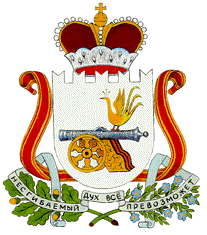 СОВЕТ ДЕПУТАТОВНОВОМИХАЙЛОВСКОГО СЕЛЬСКОГО ПОСЕЛЕНИЯМОНАСТЫРЩИНСКОГО РАЙОНА СМОЛЕНСКОЙ ОБЛАСТИПЕРВОГО СОЗЫВАР Е Ш Е Н И Еот  06 .04. 2021                                              № 8	О внесении    изменений                                                     в Устав Новомихайловского                                                                                Управлениесельского поселения                                                                          Министерства юстиции РоссийскойМонастырщинского района                                                              Федерации   по Смоленской области                                                                                                                                                                                                                                                                                                                                                                                                                  Смоленской области                                                                                        16 апреля  2021 года                                                                                                              Зарегистрированы изменения в Устав                                                                                                              Государственный  регистрационный                                                                                                                                                                 №RU 675123062021001В целях приведения Устава Новомихайловского сельского поселения Монастырщинского района Смоленской области в соответствие с Федеральным законом от 06.10.2003 № 131-ФЗ «Об общих принципах организации местного самоуправления в Российской Федерации» (с изменениями и дополнениями), областным законом от 30.10.2014 № 141-з « О закреплении за сельскими поселениями Смоленской области отдельных вопросов местного значения» Совет депутатов Новомихайловского сельского поселения Монастырщинского района Смоленской области .РЕШИЛ:1.      Внести в Устав Новомихайловского сельского поселения Монастырщинского района Смоленской области (в редакции решений Совета депутатов Новомихайловского сельского поселения Монастырщинского района Смоленской области от 27.11.2006г  № 24; 10.10.2008г  №10; 11.12.2009г  №19; 01.07.2010г  № 11; 14.11.2012г №16; 08.04.2013г №4; 16.06.2014г №11; 06.02.2015г №4; 22.03.2017г №5; 08.08.2017г№20; 18.01.2018г №1; 21.05.2018г№14; 17.04.2019г№6; 14.01.2020 г. №3; 04.09.2020 №17) следующие изменения:1.1. Часть 1 статьи 8 дополнить пунктом 17,18 следующего содержания:        « 17) предоставление сотруднику, замещающему должность участкового уполномоченного полиции, и членам его семьи жилого помещения на период замещения сотрудником указанной должности;            18)  осуществление мероприятий по оказанию помощи лицам, находящимся в состоянии алкогольного, наркотического или иного токсического опьянения.».          2.     Настоящее решение подлежит официальному опубликованию в  печатном средстве массовой информации органов местного самоуправления Новомихайловского сельского поселения Монастырщинского района Смоленской области в информационной газете «Новомихайловский Вестник» после его государственной регистрации в Управлении Министерства юстиции Российской Федерации по Смоленской области и вступает в силу со дня его официального опубликования.Глава муниципального образованияНовомихайловского сельского поселенияМонастырщинского районаСмоленской области                                                                                                                                   С.В.Иванов